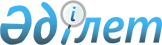 Об установлении ветеринарного режима карантинной зоны с введением ограничительных мероприятий в Жанаминском сельском округе Алакольского района
					
			Утративший силу
			
			
		
					Решение акима Жанаминского сельского округа Алакольского района Алматинской области от 23 августа 2011 года N 13. Зарегистрировано Управлением юстиции Алакольского района Департамента юстиции Алматинской области 02 сентября 2011 года N 2-5-153. Утратило силу решением акима Жанаминского сельского округа Алакольского района Алматинской области от 28 ноября 2011 года № 19
      Сноска. Утратило силу решением акима Жанаминского сельского округа Алакольского района Алматинской области от 28.11.2011 № 19.

      Примечание РЦПИ:

      В тексте сохранена авторская орфография и пунктуация.
      В соответствии с подпунктом 7) статьи 10-1 Закона Республики Казахстан "О ветеринарии" от 10 июля 2002 года и на основании представления главного государственного ветеринарно-санитарного инспектора Алакольского района N 13 от 12 мая 2011 года Аким Жанаминского сельского округа РЕШИЛ:
      1. Установить ветеринарный режим карантинной зоны с введением ограничительных мероприятий в населенном в пункте Жанама Жанаминского сельского округа в связи с возникновением заболевания бруцеллеза среди мелкого рогатого скота.
      2. Контроль за исполнением настоящего решения возложить на главного специалиста Жанаминского сельского округа Актымбаева Керимбая Саметовича.
      3. Настоящее решение вступает в силу по истечении десяти календарных дней после его первого официального опубликования.
					© 2012. РГП на ПХВ «Институт законодательства и правовой информации Республики Казахстан» Министерства юстиции Республики Казахстан
				
Аким Жанаминского
сельского округа
Мухаметкалиев К.